VIAJE INICIATICOQueremos que tu experiencia, vaya más allá de una visita turística. Nuestro propósito es ofrecerte una experiencia vivencial de comunión con la PACHAMAMA y los APUS, ser parte de una experiencia  ancestral única y diferente; de profundo  interrelación espiritual, ENTRE EL HOMBRE Y LA TIERRA Y EL HOMBRE  CON LA ENERGIA. A través de trabajo interior y ceremonias ancestrales, dirigidas por Sabios Andinos que conservan el conocimiento de la cultura  Quechua InkaTRABAJAREMOS:Auto sanación, sanación asistencia y sanación.Aprendizaje  de dualidad y la trilogía andina Aprendizaje  de los códigos andinos Iniciaciones al mundo chamanico ANDINO (sacerdote andino)Aprendizaje experimental de uso de leyes de la dualidad y trilogíaCeremonias donde trabajaremos a nivel físico mental y espiritual con     sonidos ancestrales Inkas y con los elementalesAprendizaje de cómo ofrecer a los  Apus  a la PachamamaOráculo Andino (Opcional)Manejo de Missa y piedras chamanicasOBJETIVOS DEL VIAJE:Tomar el compromiso de la sanación en uno mismoConocer el mundo mágico religioso  de los andes  e integrar para  nuestra vidaEncontrar uso y función de los  Lugar Arqueológicos visitadosSanación  del cuerpo físico y emocionalToma de conciencia de la evolución del ser humanoToma de compromiso de respeto y responsabilidad con uno mismo.NUESTROS GUÍAS  Y  CHAMANES  EXCLUSIVAMENTE  DE LA COMUNIDAD DE LOS Q’EROS:Los pobladores de la Nación Q’ero son consideradas como el  ultimo Ayllu Inka, la Reserva cultural, el  lugar  de los elegidos y  ha  sido declarado patrimonio Cultural  del Perú.  Una de las comunidades alto andinas de la región que aun conservan sus costumbres ancestrales reflejados en su modo de vida, como en las técnicas empleados en la agricultura tradicional, en la textilería y en la espiritualidad andina.En este sentido los Q’eros practican cotidianamente la ritualidad andina interrelacionándose con la  pachamama y los  Apus, haciendo peregrinaciones a las montañas sagradas como: Ausangaty, Q’oyllurrit’i, Huamanlipa llegando a convivir  con los elementos naturales, Una de las potencialidades de las Comunidades de los Q`eros es la Espiritualidad y el arte textil tradicional donde conservan su iconografía peculiar elaborados en sus tejidos con tintes naturales, siendo el más conocidos el “pallay ch’uncho”, “inti pallay” “las q’ochas” entre otros. Finalmente la Nación Q´ero está considerado como el ultimo pueblo de los elegidos es por esta razón las personas que integran  la ESCUELA INICIATICA ITERENANTE son de la  Nacion Q´ero.	EL CURSO SERA DESARROLLADO POR:Nicolás Pauccar, es Conocido como el" joven maestro" “museo andante” de la Comunidad de los   Q’eros quien altuanmente reside en Cuzco, Perú, es reconocido  chamán, conferencista internacinal, sanador y oraculo andino. Un sacerdote andino Q´ero de linaje de los  Misayuq o Paq`una, los  Guardian de la tierra, hijo de  Sebastián Pauccar Flores. Representante en Cuzco de Ayni Global, una organización sin fines de lucro dedicada a preservar la cultura y la sabiduría indígena. Líder de su comunidad para gestiones sociales ante  organismos Nacionales e Internacionales. Defensor de las culturas Ancestrales e Indígenas. Ha tenido encuentros con diferentes culturas y mandatarios como Ollanta Humala Presidente de Perú y el Presidente de Bolivia Evo Morales. Protagonista  principal de la Película HUMANO Escritor del libro HASI HABLA UN Q`EROITINERARIO CUSCO Y VALLE SAGRADO: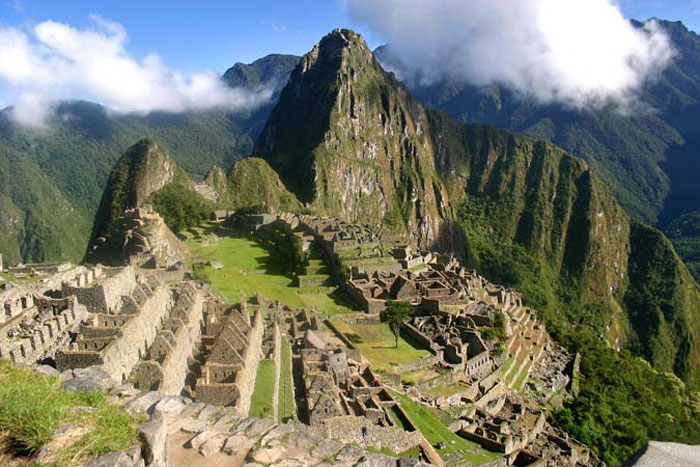 Día 1: (1 de Octubre)Recogida en el Aeropuerto Internacional de Cusco.Traslado al Hotel Charla de integración del grupo, Charla general de la cosmo visión Andina y entrega del programa oficialHotel en CuscoDía 2 : (2 de Octubre)Desayuno buffetInicio del tour 8:30Visita a Tambomachay - Complejo arqueológicoVisita a Q'enqo - Complejo arqueológicoVisita a Sacsayhuamán - Complejo arqueológicoAlmuerzo a la cartaCena no incluidaHotel CuscoVisitaremos los tres templos  de la  humanidad  más emblemáticos de los alrededores de Cusco,  Encontrando su  uso y  función de los  templos atravez  de prácticas chamanicas y comprendiendo su simbología y conocimiento místico escondido.Trabajaremos con la cortina del miedo (limpieza del cuerpo físico y energético)Día 3: (3 de Octubre)Desayuno buffetInicio de tour 8:30 amVisita a Amaru MachayAlmuerzo BuffetTarde libre. Actividad sugerida: museos, teatros, iglesias, lectura hoja coca Cena no incluidaHotel  en CuscoDonde se trabajará el treinta por ciento del cuerpo físico que está relacionado con el Amaru  (cerebro-espina dorsal) que  se considerado como el serpiente dormido, utilizando sonidos ancestrales  que  posibilitan el  consciente despertar de la conciencia dormida, para la  sanción del cuerpo físico.El trabajo consistirá en el renacimiento del  cuerpo físico, parte tierra que conforma el 30% de nuestro cuerpo visible, en donde la sanación es simplemente la activación y desactivación de neuroquímicosDía 4: (4 de Octubre)Desayuno buffetInicio de tour 8:30 amVisita a TiponAlmuerzo a la cartaVisita a PumamarcaCena no incluidaHotel  en CuscoDonde trabajaremos el setenta por ciento del  cuerpo  físico que esta relacionado con  agua, atreves de ceremonia  o  parificación con  Agua o Yacumama en (Templo del agua),    A través del agua  haremos una limpieza y curación de nuestras  cuerpo  físico donde radica nuestros emociones, acompañado de música ancestral, para conectarnos con el espíritu del agua.Trabajaremos en nuestro cuerpo de agua, purificando la información negativa de nuestro cuerpo físico perteneciente al aguaDía 5: (5 de Octubre)Desayuno buffetInicio de tour 7:30 amVisita al santuario animalVisita a Parque Arqueológico de PisacVisita a templo del vientoAlmuerzo  buffetCena no incluidaHotel en Valle SagradoDonde trabajaremos con  el 70%  de  nuestro  cuerpo energético   perteneciente al fuego, atreves de ceremonias ancestrales en el templo del fuego.En el templo del  viento trabajaremos el 30%de nuestro cuerpo emocional perteneciente al vientoDía 6: (6 de Octubre)Desayuno buffetVisita a Parque Arqueológico de OllamtaytamboTomaremos tren  12: 48 PM de Ollanta a Machupicchu (pueblo)Almuerzo a la cartaHotel en Aguas CalientesCharla sobre el origen de la Humanidad en la Cosmo Visión AndinaDía 7 : (7 de Octubre)Desayuno buffetVisita a la Ciudadela de Machu PicchuTrabaja con dualidad andina y trilogía andina (CHAKANA)Cena no incluidaHotel en Aguas Calientes Trabajaremos con la identidad propio utilizando la geometría andina (CHAKANA) que esta expresado  en sonido y movimiento. Trabajo con dualidad  y la trilogía andina.Día 8: (8 de Octubre)Desayuno buffet Mañana libreAlmuerzo a la cartaTrabajo con ofrendas a los Apus Trabajo con aire y fuego, parte física Hotel en Aguas Calientes Donde  aprenderemos hacer  rituales  con fuego y  aire parte integrante de nuestro cuerpo energético  utilizando lenguajes de la Pachamama y los Apus Día 9: (9 de Octubre)Desayuno buffetTomaremos tren 8:50 AM de Aguas Calientes  a  OllantaAlmuerzo buffetVisita a MorayHotel CuscoDonde trabajaremos la integración de las experiencias y las ñawiDIA 10: (10 de Octubre)Desayuno buffet Traslado hotel-Aeropuerto  VIAJE CUSCO Y VALLE SAGRADO INCLUYE LO SIGUIENTE ( EN CUSCO):Traslados Aeropuerto - Hotel - Aeropuerto.Transporte exclusivo para el traslado a todos los lugares listados en el itinerario.Viaje en Tren Ollantaytambo -Machu Picchu; Ida y Vuelta.9 Noches de hotel *** (categoría 3 estrellas. Hotel en base doble o triple. Simple con recargo, consultar).Media Pensión: 9 Desayunos buffet  5 almuerzos buffet, 1 almuerzo a la carta .Tour guiado en Machu Picchu, City Tour y Valle Sagrado de los Incas.Ceremonias, rituales ancestrales y charlas con maestros andinos y maestros coordinadoresOfrenda a la pachamama para cada participante.Curso de autosansion, sanación asistida y sanación con (CODIGO ANDINO)Curso de cosmo visión andina (todo lo indicado en el programa)Ticket de entrada a todos los sitios arqueológicos listados en el itinerario (City Tour, Valle Sagrado, Baños Termales, Machu Picchu, etc.)APU AUSANGATE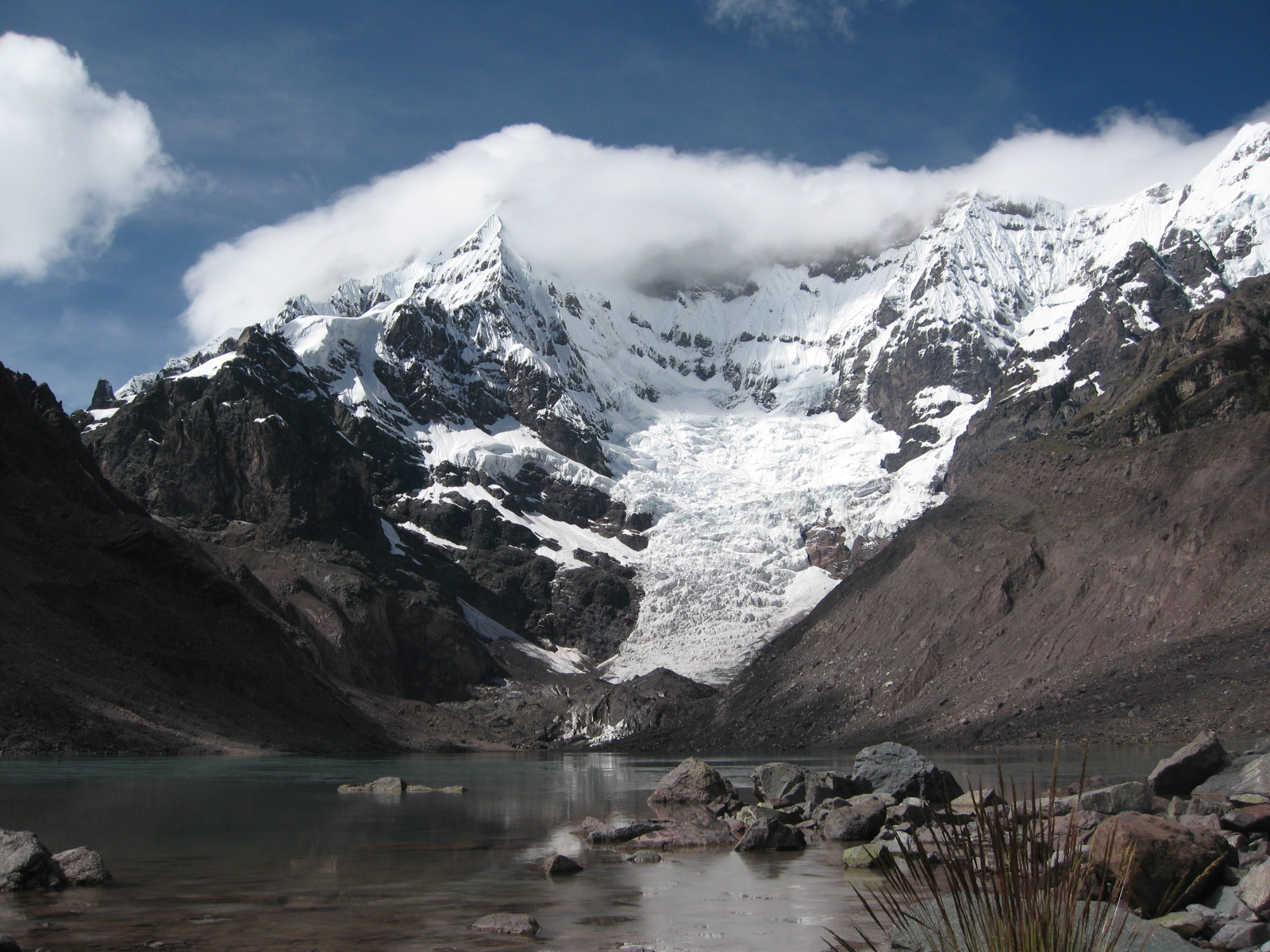 Ausangate (ausangati en quechua ) es la quinta montaña mas alta del Perú , su altitud es de 6,372msnm. Esta situada a ubicada a 100 kilómetros al sudeste de la ciudad del cusco .Se sitúa en la cordillera de los andes, en un tramo denominado cordillera de Vilcanota, correspondiente a la región cusco en el Perú . Su principal cima esta a 6,372 msnm con lagunas grandes con un color verde/azul luminoso.Leyendas y tradiciones en la mitología Inca de esta montaña y de los lagos cercanos entre los que destaca SIBINACOCHA nace la energía masculina que fertiliza a la madre PACHAMAMA ; Luego de un largo discurrir las aguas se pierden en las tierras del amazonas  para retornar a llenar los lagos y los glaciares cada  noche convertida en el rio de estrellas WILLKAMAYU conocida en occidente como la VIA LACTEA  . La comunidad CHILLCA constituida por pastores de llamas y alpacas es conocida como la guardiana de estos parajes desde donde se puede hacer caminatas de montaña pasando la noche en cómodos albergues o tambos entre los que destacan MACHURACAY TAMBO APU AUSANGATE  esta considerado como la ultima montaña en la búsqueda de la iniciación de los sacerdotes andinos , donde hacen peregrinaciones y pagos o MISSAYUCKUNA . Los únicos herederos de la tradición oral quechua También es considerado como el APU TUTELAR DEL TAHUANTINSUYO  y guardián de todas las evoluciones llamado APU AUSANGATE CABILDO O APU MAYORTRABAJAREMOS :Obtención de la Missa y/o RenovaciónManejo de la Missa  y las Juyas.Transmisión  de la tradición oral Aprendizaje  de los codigos andinos Iniciaciones al mundo chamanico ANDINO (sacerdote andino Hampeq o Pampamissayuq)Aprendisaje de cómo ofrecer a los  Apus  a la PachamamaAprendizaje de auto sanación desde la MissaOráculo Andino (Opcional)OBJETIVOS DEL VIAJE:Tomar el compromiso de la sanación en uno mismoConocer el mundo mágico relegioso  de los andes  y integrar para  nuestra vida Obtener el grado  de sacerdote andino ( HAMPIQ O PAMPAMISAYUC)ITINERARIO:Día 10 (1): (10 de Octubre)Recogida en el Aeropuerto Internacional de Cusco.Traslado al Hotel ESTE DIA ES SOLO PARA LOS QUE TOMAN SOLO EL PROGRAMA DE LA MONTAÑA AUSANGATE.Charla de integración del grupoCharla sobre la iniciación en  el Apu AusangateEntrega  del programa oficialMerienda de bienvenida: infusiones y téCeremonia de recibimiento  y ofrenda a la Pachamama y a los Apus del lugar Hotel en CuscoDía 11 (2):  (11 de Octubre)Desayuno buffetInicio del viaje 6:30Cusco  a Ocongatete T’inke  3hAlmuerzo  rejero en el caminoCaminata desde T’inke  a Ausangate 6hPernocte en AusangateDía 12 (3): (12 de Octubre)Desayuno buffet  7:40Inicio del trabajo  9:00Almuerzo Transmisión oral sobre  el manejo  de la MissaTrabajo  de  purificación del cuerpo físico y emocional con el Apu AusangatiLos preparativos para la obtención de la  Missa dentro  de la  tradiciónPernocte en AusangateDía 13 (4): (13 de Octubre)Desayuno buffet 7:50Inicio del trabajo  9:00 amCeremonia  de KARPAYEntrega de Missa y/o RenovaciónCeremonia  de bienvenida  al PampamisayucPernocte en AusangateDía 14 (5): (14 de Octubre)Desayuno buffet 7:30 amInicio del retorno 9:00 amAlmuerzo  en el caminoHotel en cuscoDía 15 (6): (15 de Octubre)Desayuno buffetTraslado hotel- aeropuerto INCLUYE EN TOUR DE LA  MONTAÑA:Traslados Aeropuerto - Hotel - Aeropuerto.Transporte exclusivo para el traslado a todos los lugares listados en el itinerario.Caballos de cargaArrieros Alimentación completa en la montañaRituales de KARPAY y de mas rituales referente a la iniciaciónEntrada a parque natural  de Ausangate 2 Noches de hotel (categoría 3 estrellas. Hotel en base doble o triple.    Simple  con recargo, consultar).3 noches de carpa.Charlas de la tradición  oral referente a la Missa  y el manejo.Aprender  hacer ofrendas  a la pachamama a  los Apus Aprendizaje de sanción y auto sanación con la MissaEntrega de Missa y mas instrumentos para trabajos posterioresRECOMENDACIÓN PARA EL VIAJE A AUSANGATI:BloqueadorLentes oscurosSandalias de aguaToallaRopa de montaña ( que garantice hasta 5 grados bajo 0).Llevar solo una mochila ( lo necesario)COSTOS :SOLO CUSCO  :TOTAL :  1800 DOLARES AMERICANOSSOLO MONTAÑATOTAL  : 1100 DOLARES AMERICANOSDURACION :15 DIAS Y 14 NOCHES UN ABRAZO DE LUZ Y MUNAY EN VUESTRO CAMINO.